УЧЕБНЫЙ ПЛАНМБОУ «Обвинская средняя общеобразовательная школа»Карагайского муниципального районана 2020-2021 учебный год11 класс(лицензия на право ведения образовательной деятельностиСерия 59Л01 № 0004470)(1-11 классы – пятидневная учебная неделя)с. Обвинск, 2020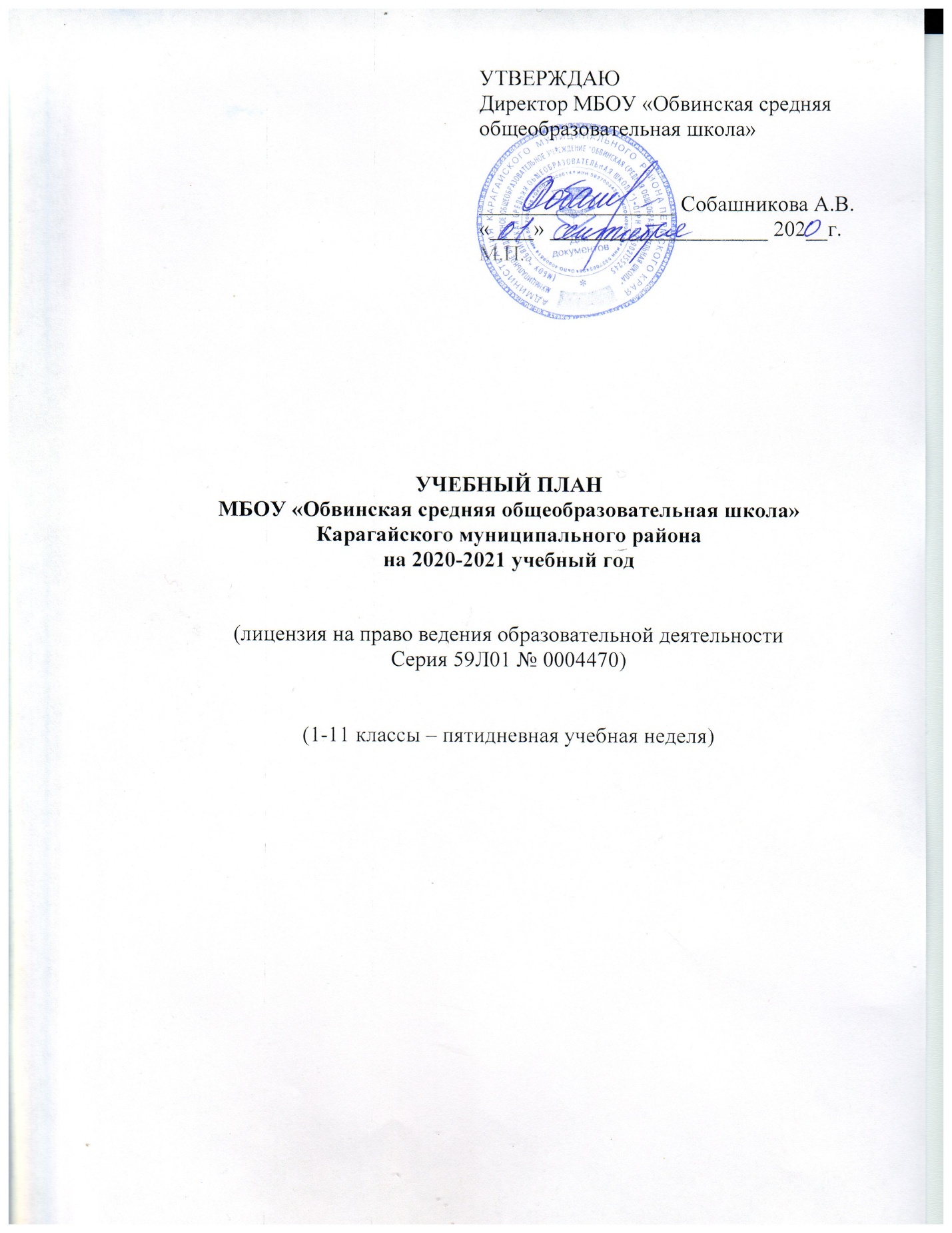 Учебный план среднего общего образования в 11 классе         Учебный план разработан в соответствии с:  -Федеральным Законом от 29.12.2012 № 273-ФЗ «Об образовании в Российской Федерации»;           - Приказом Министерства образования Российской Федерации № 1312 от 09.03.2004 г. «Об утверждении Федерального базисного учебного плана и примерных учебных планов для образовательных учреждений Российской Федерации, реализующих программы общего образования» и приказом  Министерства образования и науки РФ от 20.08.2008 г. № 241;           -  Приказом Министерства образования и науки Российской Федерации № 1994 от 03.06.2011 г. «О внесении изменений в федеральный базисный учебный план и примерные учебные планы для образовательных учреждений Российской Федерации, реализующих программы общего образования, утверждённые Приказом Министерства образования Российской Федерации от 09.03.2004г. №1312, с изменениями, внесёнными Приказом Министерства образования и науки Российской Федерации от 20.08.2008 г. №241 и от 30.08.2010г. №889»;            - Приказом Министерства образования России «Об утверждении федерального компонента государственных стандартов начального общего, основного общего и среднего (полного) общего образования» от 05.03.2004 г. № 1089;        -   Письмом Министерства образования РФ и НИИ гигиены и охраны здоровья детей и подростков РАМ № 199/13 от 28.03.2002 года;       -  Приказом Министерства образования и науки Российской Федерации (Минобрнауки России) № 74 от 1.02.2012 года «О внесении изменений в федеральный базисный учебный план и примерные учебные планы для образовательных учреждений Российской Федерации, реализующих программы общего образования, утверждённые приказом Министерства образования Российской Федерации от 9 марта 2004г. № 1312;        -   Письмом Министерства образования и науки РФ № ИК – 1494/19 от 8.10.2010 г. «О введении третьего часа физической культуры»;        - Санитарными правилами и нормами СанПиН 2.4.2.2821-10 «Санитарно-эпидемологические требования к условиям и организации обучения в общеобразовательных учреждениях» (зарегистрировано Министерством юстиции Российской Федерации 3 марта 2011 г., регистрационный №19993);        - Порядком организации и осуществления образовательной деятельности по основным общеобразовательным программам – образовательным программам начального общего, основного общего и среднего общего образования, утверждённым Приказом Министерства образования и науки Российской Федерации от 30.08.2013 № 105;	- Приказа Министерства просвещении Российской Федерации от 28.12. 2018 г. № 345 "Об утверждении федеральных перечней учебников, рекомендованных к использованию при реализации имеющих государственную аккредитацию образовательных программ начального общего, основного общего, среднего общего образования».           -Приказа Министерства просвещении Российской Федерации от 18 мая 2020г. №249 «О внесении изменений в федеральный перечень учебников, рекомендуемых к использованию при реализации имеющих государственную аккредитацию образовательных программ начального общего, основного общего, среднего общего образования,утвержденный приказом Министерства просвещения Российской Федерации от 28 декабря 2018 г. No 345» 	 - Уставом школы.    	В 2020-2021 учебном году в школе на уровне среднего общего образования скомплектовано 2 класса (10 и 11 класс). 10 класс обучается по ФГОС СОО.Объем часов соответствует максимально допустимой нагрузке. В целях оптимизации образовательного процесса классы с малой наполняемостью учащихся объединены на уроки по предмету физическая культура –10 и 11классы, урок ОБЖ в 11 и 10 классе. На 11 класс учебный план состоят из обязательной части и части, формируемой участниками образовательных отношений. Обучение на уровне среднего общего образования организуется по учебным планам для универсального обучения.            Обязательная часть основного и среднего общего образования обеспечивается в полном объеме и представлена следующими учебными предметами:            «Русский язык и литература» направлены на формирование коммуникативной, языковой и лингвистической, культуроведческой компетенций учащихся, обеспечение подготовки учащихся к обязательной государственной (итоговой) аттестации.             «Иностранный язык» представлен английским языком и ориентирован на освоение языка на функциональном уровне.            «Математика» представлена предметами: алгебра, геометрия с целью овладения системой математических знаний и умений, необходимых для применения в практической деятельности.            «Информатика и информационно – коммуникационные технологии (ИКТ)»  предусматривает освоение знаний, составляющих основу научных представлений об информации, информационных процессах, системах, технологиях и моделях, овладение практическими умениями работать с различными видами информации с помощью компьютера и ИКТ.            «История» изучается по концентрической модели исторического образования для осмысления исторического опыта своей страны и человечества в целом, осознания на этой основе своей идентичности и ценностных приоритетов в современном мире.            «Обществознание» является интегрированным курсом, состоит из следующих модулей: «Общество», «Человек», «Социальная сфера», «Политика», «Экономика», «Право», направлен на освоение на уровне функциональной грамотности системы знаний, необходимых для социальной адаптации.            «География» предполагает изучение физической географии, экономической географии, включая элементы краеведения.            «Биология»  направлена на изучение всех разделов программы с учетом расширенного обучения раздела «Человек», в том числе основ экологии.             «Химия» предусматривает повторение и обобщение по неорганической химии и органической химии.            «Физика»  предполагает изучение всех разделов программы, методов научного познания природы и формирования на этой основе физической картины мира.             «Технология» реализуется с учетом особенностей школы и включает в себя обслуживающий труд, технический труд, для освоения технологических знаний, технологической культуры на основе включения учащихся в разнообразные виды  деятельности по созданию общественно значимых продуктов труда.              «Основы безопасности жизнедеятельности», включают основы медицинских знаний, гражданскую оборону и поведение в чрезвычайных ситуациях.              «Физическая культура»  ориентирована на укрепление здоровья школьников, формирование здорового образа жизни.       	Часть, формируемая участниками образовательных отношений на уровне среднего общего образования, помогает учащимся приобрести практические навыки, знакомит со  способами деятельности в учебном предмете, ориентирует учащихся на самоопределение, способствует реализации цели и задач гражданского образования:Из части, формируемой участниками образовательного процесса 1 час отведен на изучение математики; 1 час - на химию.Учебный план общеобразовательной программы среднего общего образования(недельный учебный план)Формы текущего контроля успеваемости, промежуточнойи итоговой аттестации учащихсяКалендарный учебный график на 2020 – 21 учебный годСроки начала, окончания и продолжительности учебного годаНачало учебного года: 01.09.2020г.Окончание учебного года: 22.05.2021 (без учёта итоговой аттестации)Начало учебных занятий: 9ч 00 минПродолжительность учебного года  - 34 учебные недели без учёта итоговой аттестации. Продолжительность каникул в течение учебного года составляет не менее 30 календарных дней, летом – не менее 8 недель. Продолжительность урока – 45минут. Продолжительность перемен между уроками – 15 минут после 1 и 2 уроков, 10 минут после 5 и 6 уроков, 20 минут после 3 и 4 уроков.        	  В соответствии с требованиями СанПин для 11 класса установлена 5-дневная учебная неделя, в первую смену. В целях профилактики утомления, нарушения осанки, зрения учащихся на всех преподаваемых предметах проводятся физкультминутки и гимнастики для глаз.	Классные часы проводятся классным руководителем один раз в неделю, продолжительностью 45 минут.Продолжительность учебных четвертей: Продолжительность каникул:Сроки проведения промежуточной аттестации.           Сроки проведения государственной итоговой аттестации обучающихся  11 класса устанавливаются Федеральной службой по надзору в сфере образования и науки (Рособрнадзором).УТВЕРЖДАЮДиректор МБОУ «Обвинская средняяобщеобразовательная школа»__________________ Собашникова А.В.«____» ____________________ 202__г.М.П.КлассПредмет (название курса)Цель введения11Стилистика жанраУглубление знаний учащихся в области стилистики, формирование практических умений работы с научными источниками при выборе и аргументации той или иной научной концепции, совершенствование практических умений анализа текстов с точки зрения их стилевой принадлежности, определение законов построения текста, создания текста определённого жанра, специфики его языковых средств.11Система тренировочных задач и упражнений по математикеДостижение всеми учащимися уровня обязательной подготовки и создание условий для углубления и расширения знаний по математике.11 классВсегоОбязательная частьРусский язык11Литература 33Английский язык33Математика4+15Информатика и ИКТ11История22Обществознание 22География11Физика22Астрономия11Химия1+12Биология11Мировая художественная культура11Физическая культура33Технология11Основы безопасности жизнедеятельности11Итого:3030Часть, формируемая участниками образовательных отношений66Система тренировочных задач и упражнений по математике11Стилистика жанра11Итого: 22Предельно допустимая аудиторная учебная нагрузка при 5-дневной неделе3434Итого:3232Текущий контроль успеваемости11 классПромежуточная аттестация11 классИтоговаяаттестация 11 классконтрольная работа тестированиедомашние контрольные работыпроверочные самостоятельные работыграфические работыматематические диктантыкомплексный анализ текстаосложнённое списываниеизложениесочинениесоставление рассказа по сюжетным картинкам с включением части готового текста.сочинениепроектпересказсловарный диктанттворческие работысобеседованиеустный зачетписьменный зачетпроверочная работапрактическая работадоклад, сообщениеразличные виды диктантовизложениелабораторная работадомашняя контрольная работанаписание и защита рефератовсоздание и защита мультимедийной презентацииотчет об учебной экскурсиианнотации, отзыв, рецензия на просмотренный спектакль, кинофильмпроектконтрольная работа (алгебра,  химия, английский язык, геометрия,  биология, астрономия)зачёт (физическая культура) проект (технология)тест (физика, ОБЖ, русский язык в формате ЕГЭ, география, обществознание, история, информатика)  доклад с презентацией (литература, МХК)экзамен в форме ЕГЭ (математика, русский язык и предметы по выбору)Учебные четвертиКлассыСроки начала и окончание четвертейПервая четверть1101.09. – 30.10.2020г.Вторая четверть1109.11 – 29.12.2020г.Третья четверть1113.01. – 26.03.2021г.Четвёртая четверть1105.04. – 22.05.2021г.КаникулыКлассыСрок начала и окончания каникулОсенние1131.10. – 08.11.2020г.Зимние1130.12.2020г. – 12.01.2021г.Весенние1127.03. – 04.04.2021г.Летние1101.06 – 31.08.2020г.Аттестация Сроки Промежуточная аттестация 11 класс19.04. – 30.04.2021г.Повторная промежуточная аттестация 11 класс01.05-15.05.2021г.